	We are excited to offer a unique opportunity for sponsorship during the September/October Development Stage for those players taking part in the next 2mths. Our ultimate goal is to give back to our sponsors by increasing their overall exposure.  During this time the players are committed for 2mths, however the Sponsor Commitment is for the Duration of whatever the season will look like.  During the season, player sponsors will be promoted via the Lambton Jr Sting AAA website and shared through social media.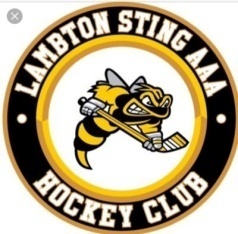 Platinum Sponsor  $700-$750Includes Sponsor Name, Business Logo, Bio and Website Link on the player profile page.  Logo and website link on the team page. Will be shared 7 times throughout the season on the Lambton AAA social media sites, giving recognition to the sponsors.Gold Sponsor $500-$699Includes Sponsor name, business logo and website link on the player profile page. Will be shared 5 times throughout the season on the Lambton AAA social media sites, giving recognition to the sponsors.Silver Sponsor $200-$499Sponsor name and logo on the player profile page.  Will be shared 3 times throughout the season on the Lambton AAA social media sites, giving recognition to the sponsors. Bronze Sponsor $100-$199Sponsor Name and logo on the Player Profile page.NOTE:  In order to continue to offer sponsorship and make this work ALL PLAYERS that secure sponsorship will owe a onetime$20 to Dawn Riley.  This nominal cost is so the Organization makes sure that all Sponsors are receiving what they have paid for.  All Managers will be responsible for collecting the $20 from each player that secures sponsorship and getting this to Dawn in a timely fashion as our Sponsorship begins September 1, 2020.